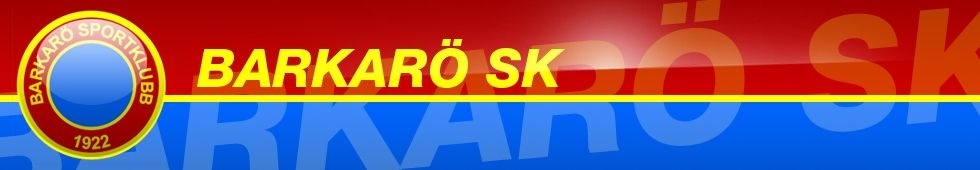 Inbjudan till poolspel Pojkar 9 år - Vecka 24Datum:	Lördagen den 15 juniTid:	kl.0915-14.15Plats:	Barkarö IP - Plan BKallade lag:	Barkarö SK P10 Röd		Tortuna SK 10-11                	Barkarö SK P10 Blå		Västerås SK FK P10 GrönDingtuna GIF P10		Västerås SK FK P10 OrangeSPELORDNING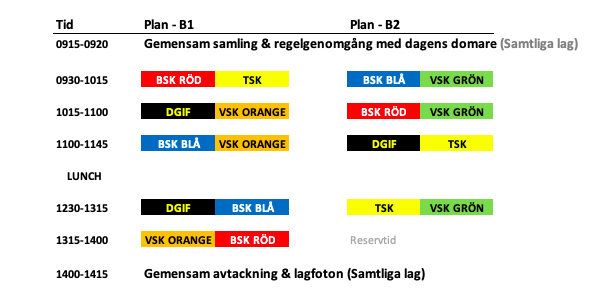 Regler: Enligt Nationella Spelformer 5m5 & Spelregler för Barn- & Ungdomsfotboll (Bif.)Övrigt: Det är flera andra matchevenemang under dagen på Barkarö IP. Det finns fyra omklädningsrum så vi får samsas så gott det går!BSK-kiosken är öppen och laget grillar & säljer hamburgare på plats. Vi tar emot Swishbetalningar.Vi kommer att ge möjlighet för föreningens yngre domare att döma under dagen – Tänk på att stötta dem under matcherna, de är Domare under utbildning!Kontakt:Vänligen bekräfta deltagande till Tony Juhlin, tony.juhlin@hotmail.com, 070-633 97 98 